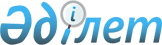 2020-2022 жылдарға арналған Тимирязев ауданы Москворецк ауылдық округінің бюджетін бекіту туралыСолтүстік Қазақстан облысы Тимирязев аудандық мәслихатының 2020 жылғы 8 қаңтардағы № 42/14 шешімі. Солтүстік Қазақстан облысының Әділет департаментінде 2020 жылғы 10 қаңтарда № 5833 болып тіркелді
      Ескерту. 01.01.2020 бастап қолданысқа енгізіледі - осы шешімінің 6-тармағымен.
      Қазақстан Республикасының 2008 жылғы 04 желтоқсандағы Бюджет кодексінің 75-бабына, Қазақстан Республикасының 2001 жылғы 23 қаңтардағы "Қазақстан Республикасындағы жергілікті мемлекеттік басқару және өзін-өзі басқару туралы" Заңының 6-бабы 1-тармағының 1) тармақшасына сәйкес Тимирязев аудандық мәслихаты ШЕШІМ ҚАБЫЛДАДЫ:
      1. 2020-2022 жылдарға арналған Тимирязев ауданы Москворецк ауылдық округінің бюджеті осы шешімге тиісінше 1, 2 және 3 қосымшаларға сәйкес, соның ішінде 2020 жылға келесі көлемдерде бекітілсін:
      1) кірістер – 11 635 мың теңге:
      салықтық түсімдер – 1 997 мың теңге;
      салықтық емес түсімдер – 0 мың теңге;
      негізгі капиталды сатудан түсетін түсімдер – 0 мың теңге;
      трансферттер түсімі – 9 638 мың теңге;
      2) шығындар – 11 635 мың теңге;
      3) таза бюджеттік кредиттеу – 0 мың теңге:
      бюджеттік кредиттер – 0 мың теңге;
      бюджеттік кредиттерді өтеу – 0 мың теңге;
      4) қаржы активтерімен операциялар бойынша сальдо – 0 мың теңге:
      қаржы активтерін сатып алу – 0 мың теңге;
      мемлекеттің қаржы активтерін сатудан түсетін түсімдер – 0 мың теңге;
      5) бюджет тапшылығы (профициті) – 0 мың теңге;
      6) бюджет тапшылығын қаржыландыру (профицитін пайдалану) – 0 мың теңге:
      қарыздар түсімі – 0 мың теңге;
      қарыздарды өтеу – 0 мың теңге;
      бюджет қаражатының пайдаланылатын қалдықтары – 0 мың теңге.
      2. 2020 жылға арналған ауылдық бюджеттің кірістері Қазақстан Республикасының Бюджет кодексіне сәйкес мына салықтық түсімдер есебінен қалыптастырылатыны белгіленсін:
      Москворецк ауылдық округінің аумағында тіркелген жеке тұлғалардың төлем көзінен салық салынбайтын табыстардан ұсталатын жеке табыс салығы;
      мүлкі Москворецк ауылдық округінің аумағында орналасқан жеке тұлғаларға мүлік салығынан;
      жер учаскесі Москворецк ауылдық округінің ауылдарында орналасқан жеке және заңды тұлғалардан алынатын, елдi мекендер жерлерiне салынатын жер салығынан;
      Москворецк ауылдық округінің ауылдарында тіркелген жеке және заңды тұлғалардан алынатын көлік құралдары салығынан.
      3. Ауылдық округ бюджетінің кірістері келесі салықтық емес түсімдер есебінен қалыптастырылатыны белгіленсін:
      ауылдық округтің коммуналдық меншігінің кірістерінен;
      ауылдық округтің бюджетіне басқа салықтық емес түсімдерден.
      4. Ауылдық округ бюджетінде 2020 жылға арналған аудандық бюджеттен берілетін 9 395 мың теңге сомасында бюджеттік субвенциялар қарастырылғаны ескерелсін.
      5. Ауылдық округ бюджетінде 2020 жылға республикалық бюджеттен мәдениет ұйымдарында ерекше еңбек жағдайлары үшін лауазымдық жалақыға қосымша ақы белгілеуге 243 мың теңге сомасы қарастырылғаны ескерелсін.
      6. Осы шешім 2020 жылғы 1 қаңтардан бастап қолданысқа енгізіледі. 2020 жылға арналған Москворецк ауылдық округінің бюджеті 2021 жылға арналған Москворецк ауылдық округінің бюджеті 2022 жылға арналған Москворецк ауылдық округінің бюджеті
					© 2012. Қазақстан Республикасы Әділет министрлігінің «Қазақстан Республикасының Заңнама және құқықтық ақпарат институты» ШЖҚ РМК
				
      Аудандық мәслихат 
сессиясының төрағасы 

С. Жукеев

      Аудандық мәслихаттың 
хатшысы 

С. Мустафин
Тимирязев аудандық мәслихатының 2020 жылғы 8 қаңтары № 42/14 шешіміне 1 қосымша
Санаты
Сыныбы
Кіші сыныбы
Атауы
Сомасы (мың теңге)
1. Кірістер
11 635
1
Салықтық түсімдер
1 997
01
Табыс салығы
306
2
Жеке табыс салығы
306
04
Меншікке салынатын салықтар
1 691
1
Мүлiкке салынатын салықтар
86
3
Жер салығы
112
4
Көлiк құралдарына салынатын салық
1 493
4
Трансферттердің түсімдері
9 638
02
Мемлекеттiк басқарудың жоғары тұрған органдарынан түсетiн трансферттер
9 638
3
Аудандардың (облыстық маңызы бар қаланың) бюджетінен трансферттер
9 638
Функцио-налдық топ
Бюджеттік бағдарла-малардың әкімшісі
Бағдар-лама
Атауы
Сомасы (мың теңге)
2. Шығындар
11 635
1
Жалпы сипаттағы мемлекеттiк қызметтер
10 264
124
Аудандық маңызы бар қала, ауыл, кент, ауылдық округ әкімінің аппараты
10 264
001
Аудандық маңызы бар қала, ауыл, кент, ауылдық округ әкімінің қызметін қамтамасыз ету жөніндегі қызметтер
10 264
7
Тұрғын үй-коммуналдық шаруашылық
160
124
Аудандық маңызы бар қала, ауыл, кент, ауылдық округ әкімінің аппараты
160
008
Елді мекендердегі көшелерді жарықтандыру
160
8
Мәдениет, спорт, туризм және ақпараттық кеңістік
1 061
124
Аудандық маңызы бар қала, ауыл, кент, ауылдық округ әкімінің аппараты
1 061
006
Жергілікті деңгейде мәдени-демалыс жұмысын қолдау
1 061
12
Көлік және коммуникация
150
124
Аудандық маңызы бар қала, ауыл, кент, ауылдық округ әкімінің аппараты
150
013
Аудандық маңызы бар қалаларда, ауылдарда, кенттерде, ауылдық округтерде автомобиль жолдарының жұмыс істеуін қамтамасыз ету
150
3. Таза бюджеттік кредиттеу
0
4. Қаржы активтерімен операциялар бойынша сальдо
0
5. Бюджет тапшылығы (профицитi)
0
6. Бюджеттің тапшылығын қаржыландыру (профицитін пайдалану)
0Тимирязев аудандық мәслихатының 2020 жылғы 8 қаңтардағы № 42/14 шешіміне 2 қосымша
Санаты
Сыныбы
Кіші сыныбы
Атауы
Сомасы (мың теңге)
1. Кірістер
11 456
1
Салықтық түсімдер
2 061
01
Табыс салығы
317
2
Жеке табыссалығы
317
04
Меншікке салынатын салықтар
1 744
1
Мүлiкке салынатын салықтар
86
3
Жер салығы
112
4
Көлiк құралдарына салынатын салық
1 546
4
Трансферттердің түсімдері
9 395
02
Мемлекеттiк басқарудың жоғары тұрған органдарынан түсетiн трансферттер
9 395
3
Аудандардың (облыстық маңызы бар қаланың) бюджетінен трансферттер
9 395
Функцио-налдық топ
Бюджеттік бағдарла-малардың әкімшісі
Бағдар-лама
Атауы
Сомасы (мың теңге)
2. Шығындар
11 456
1
Жалпы сипаттағы мемлекеттiк қызметтер
10 328
124
Аудандық маңызы бар қала, ауыл, кент, ауылдық округ әкімінің аппараты
10 328
001
Аудандық маңызы бар қала, ауыл, кент, ауылдық округ әкімінің қызметін қамтамасыз ету жөніндегі қызметтер
10 328
7
Тұрғын үй-коммуналдық шаруашылық
160
124
Аудандық маңызы бар қала, ауыл, кент, ауылдық округ әкімінің аппараты
160
008
Елді мекендердегі көшелерді жарықтандыру
160
8
Мәдениет, спорт, туризм және ақпараттық кеңістік
818
124
Аудандық маңызы бар қала, ауыл, кент, ауылдық округ әкімінің аппараты
818
006
Жергілікті деңгейде мәдени-демалыс жұмысын қолдау
818
12
Көлік және коммуникация
150
124
Аудандық маңызы бар қала, ауыл, кент, ауылдық округ әкімінің аппараты
150
013
Аудандық маңызы бар қалаларда, ауылдарда, кенттерде, ауылдық округтерде автомобиль жолдарының жұмыс істеуін қамтамасыз ету
150
3. Таза бюджеттік кредиттеу
0
4. Қаржы активтерімен операциялар бойынша сальдо
0
5. Бюджет тапшылығы (профицитi)
0
6. Бюджеттің тапшылығын қаржыландыру (профицитін пайдалану)
0Тимирязев аудандық мәслихатының 2020 жылғы 8 қаңтардағы № 42/14 шешіміне 3 қосымша
Санаты
Сыныбы
Кіші сыныбы
Атауы
Сомасы (мың теңге)
1. Кірістер
11 521
1
Салықтық түсімдер
2 126
01
Табыс салығы
328
2
Жеке табыс салығы
328
04
Меншікке салынатын салықтар
1 798
1
Мүлiкке салынатын салықтар
86
3
Жер салығы
112
4
Көлiк құралдарына салынатын салық
1 600
4
Трансферттердің түсімдері
9 395
02
Мемлекеттiк басқарудың жоғары тұрған органдарынан түсетiн трансферттер
9 395
3
Аудандардың (облыстық маңызы бар қаланың) бюджетінен трансферттер
9 395
Функцио-налдық топ
Бюджеттік бағдарла-малардың әкімшісі
Бағдар-лама
Атауы
Сомасы (мың теңге)
2. Шығындар
11 521
1
Жалпы сипаттағы мемлекеттiк қызметтер
10 393
124
Аудандық маңызы бар қала, ауыл, кент, ауылдық округ әкімінің аппараты
10 393
001
Аудандық маңызы бар қала, ауыл, кент, ауылдық округ әкімінің қызметін қамтамасыз ету жөніндегі қызметтер
10 393
7
Тұрғын үй-коммуналдық шаруашылық
160
124
Аудандық маңызы бар қала, ауыл, кент, ауылдық округ әкімінің аппараты
160
008
Елді мекендердегі көшелерді жарықтандыру
160
8
Мәдениет, спорт, туризм және ақпараттық кеңістік
818
124
Аудандық маңызы бар қала, ауыл, кент, ауылдық округ әкімінің аппараты
818
006
Жергілікті деңгейде мәдени-демалыс жұмысын қолдау
818
12
Көлік және коммуникация
150
124
Аудандық маңызы бар қала, ауыл, кент, ауылдық округ әкімінің аппараты
150
013
Аудандық маңызы бар қалаларда, ауылдарда, кенттерде, ауылдық округтерде автомобиль жолдарының жұмыс істеуін қамтамасыз ету
150
3. Таза бюджеттік кредиттеу
0
4. Қаржы активтерімен операциялар бойынша сальдо
0
5. Бюджет тапшылығы (профицитi)
0
6. Бюджеттің тапшылығын қаржыландыру (профицитін пайдалану)
0